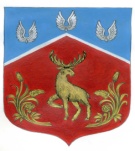 СОВЕТ ДЕПУТАТОВмуниципального образования Громовское сельское поселение муниципального образования Приозерский муниципальный район Ленинградской области(четвертый созыв)РЕШЕНИЕот 10 февраля 2023 года                                       № 179Об утверждении положения о случаях и порядке посещения субъектамиобщественного контроля органов местного самоуправления муниципального образования и муниципальных учреждений (организаций) муниципального образования Громовское сельское поселение.В соответствии с Федеральным законом от 6 октября 2003 года № 131-ФЗ «Об общих принципах организации местного самоуправления в Российской Федерации», Федеральным законом от 21 июля 2014 года № 212-ФЗ «Об основах общественного контроля в Российской Федерации», Уставом муниципального образования Громовское сельское поселение муниципального образования Приозерский муниципальный район Ленинградской области, Совет депутатов муниципального образования Громовское сельское поселениеРЕШИЛ:             1.   Утвердить Положение о случаях и порядке посещения субъектами общественного контроля органов местного самоуправления муниципального образования и муниципальных учреждений (организаций) муниципального образования Громовское сельское поселение согласно приложению.              2. Опубликовать настоящее решение в сетевом издании СМИ – Ленинградское областное информационное агентство (ЛЕНОБЛИНФОРМ) и на официальном сайте муниципального образования Громовское сельское поселение муниципального образования Приозерский муниципальный район Ленинградской области http://admingromovo.ru/.3.   Решение вступает в силу с момента его официального опубликования.              4.   Контроль за исполнением настоящего решения оставляю за собой.Глава муниципального образования                                                                  Л.Ф. ИвановаС полным текстом документа можно ознакомиться на официальном сайте Громовского сельского поселения http://admingromovo.ru/normativno-pravovie_akti/sovet_deputatov/